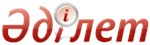 Техникалық және кәсіптік, орта білімнен кейінгі және жоғары білімнің білім беру бағдарламаларын іске асыратын білім беру ұйымдарына оқуға түсу кезінде қабылдау квотасының мөлшерін бекіту туралыҚазақстан Республикасы Үкіметінің 2012 жылғы 28 ақпандағы № 264 Қаулысы.       Ескерту. Қаулының тақырыбы жаңа редакцияда - ҚР Үкіметінің 12.05.2016 № 288 (алғашқы ресми жарияланған күнінен кейін күнтізбелік он күн өткен соң қолданысқа енгізіледі) қаулысымен.        "Білім туралы" Қазақстан Республикасының 2007 жылғы 27 шілдедегі Заңының 4-бабының 24-1) тармақшасын және 26-бабының8-тармағын іске асыру мақсатында Қазақстан Республикасының ҮкіметіҚАУЛЫ ЕТЕДІ:      1. Бекітілген мемлекеттік білім беру тапсырысынан техникалық және кәсіптік, орта білімнен кейінгі және жоғары білімнің білім беру бағдарламаларын іске асыратын білім беру ұйымдарына оқуға түсу кезінде қабылдау квотасының мөлшері бекітілсін:      1) І, II топтардағы мүгедектер, бала кезінен мүгедектер, мүгедек балалар арасынан шыққан азаматтар үшін – 1 пайыз;      2) жеңілдіктер мен кепілдіктер бойынша Ұлы Отан соғысының қатысушылары мен мүгедектеріне теңестірілген адамдар үшін – 0,5 пайыз;      3) ауылдың әлеуметтік-экономикалық дамуын айқындайтын мамандықтар бойынша ауыл жастары арасынан шыққан азаматтар үшін – 30 пайыз;      4) Қазақстан Республикасының азаматтары болып табылмайтын ұлты қазақ адамдар үшін – 4 пайыз;      5) жетім балалар және ата-аналарының қамқорлығынсыз қалған балалар, сондай-ақ кәмелеттік жасқа толғанға дейін ата-анасынан айырылған немесе ата-анасының қамқорлығынсыз қалған жастар қатарындағы Қазақстан Республикасының азаматтары үшін – 1 пайыз;      6) Қазақстан Республикасының Үкіметі айқындаған өңірлерге қоныс аударған ауыл жастары арасынан шыққан азаматтар үшін – 10 пайыз.      Ескерту. 1-тармақ жаңа редакцияда - ҚР Үкіметінің 12.05.2016 № 288 (алғашқы ресми жарияланған күнінен кейін күнтізбелік он күн өткен соң қолданысқа енгізіледі); өзгеріс енгізілді – 29.12.2017 № 923 (алғашқы ресми жарияланған күнінен кейін күнтізбелік он күн өткен соң қолданысқа енгізіледі) қаулыларымен
       2. "Техникалық және кәсіптік, орта оқу орнынан кейінгі және жоғары білім берудің кәсіптік оқу бағдарламаларын іске асыратын білім беру ұйымдарына оқуға түсу кезінде қабылдау квотасын белгілеу туралы" Қазақстан Республикасы Үкіметінің 2008 жылғы 28 наурыздағы № 296қаулысының (Қазақстан Республикасының ПҮАЖ-ы, 2008 ж., № 17, 157-құжат) күші жойылды деп танылсын.      3. Осы қаулы алғашқы ресми жарияланғанынан кейін күнтізбелік он күн өткен соң қолданысқа енгізіледі.© 2012. Қазақстан Республикасы Әділет министрлігінің "Республикалық құқықтық ақпарат орталығы" ШЖҚ РМКОб утверждении размеров квоты приема при поступлении на учебу в организации образования, реализующие образовательные программы технического и профессионального, послесреднего и высшего образованияПостановление Правительства Республики Казахстан от 28 февраля 2012 года № 264      Сноска. Заголовок в редакции постановления Правительства РК от 12.05.2016 № 288 (вводится в действие по истечении десяти календарных дней после дня его первого официального опубликования)      В целях реализации подпункта 24-1) статьи 4 и пункта 8 статьи 26 Закона Республики Казахстан от 27 июля 2007 года "Об образовании" Правительство Республики Казахстан ПОСТАНОВЛЯЕТ:
      1. Утвердить размеры квоты приема при поступлении на учебу в организации образования, реализующие образовательные программы технического и профессионального, послесреднего и высшего образования, от утвержденного государственного образовательного заказа для:
      1) граждан из числа инвалидов I, II групп, инвалидов с детства, детей-инвалидов - 1 процент;
      2) лиц, приравненных по льготам и гарантиям к участникам и инвалидам Великой Отечественной войны, - 0,5 процента;
      3) граждан из числа сельской молодежи на специальности, определяющие социально-экономическое развитие села, - 30 процентов;
       4) лиц казахской национальности, не являющихся гражданами Республики Казахстан, - 2 процента; 
      5) детей-сирот и детей, оставшихся без попечения родителей, а также граждан Республики Казахстан из числа молодежи, потерявших или оставшихся без попечения родителей до совершеннолетия, - 1 процент;
      6) граждан из числа сельской молодежи, переселяющихся в регионы, определенные Правительством Республики Казахстан, - 10 процентов.
      Сноска. Пункт 1 в редакции постановления Правительства РК от 12.05.2016 № 288 (вводится в действие по истечении десяти календарных дней после дня его первого официального опубликования).
      2. Признать утратившим силу постановление Правительства Республики Казахстан от 28 марта 2008 года № 296 "Об установлении квоты приема при поступлении на учебу в организации образования, реализующие профессиональные учебные программы технического и профессионального, послесреднего и высшего образования" (САПП Республики Казахстан, 2008 г., № 17, ст. 157).
       3. Настоящее постановление вводится в действие по истечении десяти календарных дней после его первого официального опубликования.       Премьер-Министр 
      Республики Казахстан                       К. Масимов 

© 2012. РГП на ПХВ Республиканский центр правовой информации Министерства юстиции Республики КазахстанҚазақстан РеспубликасыныңПремьер-МинистріК. Мәсімов